Publicado en Ciudad de México el 30/09/2020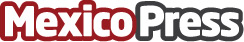 América Latina ante el desafío del trabajo a distanciaLas tasas de pobreza en América Latina son altas y los costos de los insumos de tecnología son significativos, si bien México ha tenido avances en este sentido, no se ha logrado reducir la brecha digital entre los asentamientos urbanos y rurales, señala el estudio "Teletrabajo, el Nuevo Mundo" realizado por Grupo Adecco. Según la Organización Internacional del Trabajo, América Latina es la región con más empleos perdidos post marzo 2020Datos de contacto:Norma Aparicio55 5511 7960Nota de prensa publicada en: https://www.mexicopress.com.mx/america-latina-ante-el-desafio-del-trabajo-a_1 Categorías: Nacional Emprendedores E-Commerce Recursos humanos http://www.mexicopress.com.mx